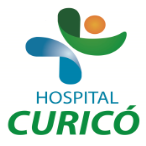 INFORMACIÓN PARA PACIENTES: “INSTALACIÓN DE CATETER PERCUTÁNEO”El presente documento permite entregar información al paciente respecto a la cirugía específica  a realizar,  por lo que NO CONSTITUYE  EL CONSENTIMIENTO INFORMADO.El  CONSENTIMIENTO INFORMADO, debe ser  llenado en el formulario en  la página web: www.hospitalcurico.cl,  en el enlace: https://intranet.hospitalcurico.cl/projects/consentimientoObjetivos Del Procedimiento:Conseguir un acceso venoso seguro y eficaz, para administrar fluidos en mayor volumen y/o en poco tiempo, soluciones hipertónicas, terapias prolongadas y disminuir el número de punciones.Descripción Del Procedimiento: Consiste en la canalización de una vía central del paciente, accediendo por medio de una vena periférica, ya sea con fines diagnósticos y/o terapéuticos.Riesgos Del Procedimiento:Sangrado asociado a catéter.Infección asociada a catéter.Ritmo cardíaco anormal.Punción accidental de arteria.Alternativas Al Procedimiento:Permeabilización de vía venosa periférica con mayor riesgo de multipunciones. Instalación de catéter venoso central Consecuencia De No Aceptar El Procedimiento: Desfavorecer al paciente en los siguientes puntos:Neonato o lactante expuesto a multipunciones con el fin de lograr acceso venoso. Acceso venoso dificultoso en los primeros días de vida de los recién nacidos con bajo peso o extremadamente bajo peso al nacer.Retraso en cirugías y técnicas quirúrgicas.Dificultad en la administración de soluciones endovenosas o nutrición parenteral total con concentraciones superiores al 12.5% y osmolaridades mayores a 800 Mosm.Dificultad en la administración de algunos drogas vasoactivas, anticonvulsivantes, broncodilatadores, antibióticos, etc.Mecanismo Para Solicitar Más Información: Consulte con el médico tratante o médico de turno enfermera y/o matrona  jefe o medico jefe de servicio quien podrá aclarar sus dudas frente a este consentimiento. Revocabilidad Se me señala, que hacer si cambio de idea tanto en aceptar o rechazar el procedimiento, cirugía o terapia propuesta.